Chorzów, 10 grudnia 2021 r.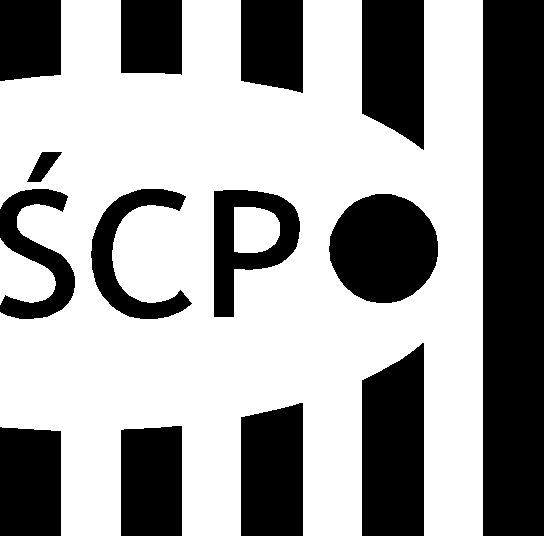 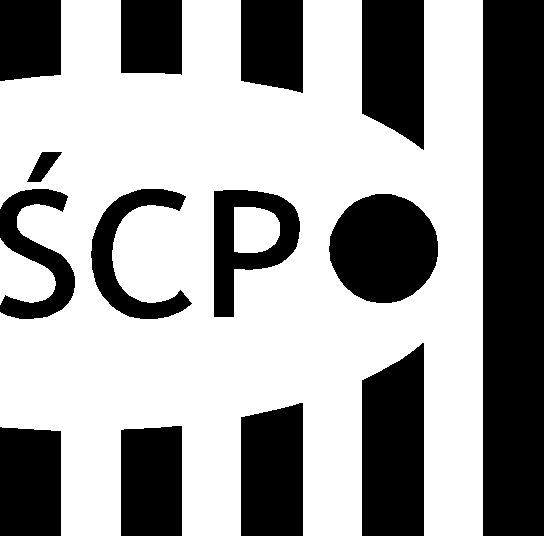 	SCP-IV-3.383.72.2021.GGZapytanie ofertowe
Przedmiot zamówienia: sukcesywna dostawa paliwa - benzyny bezołowiowej Pb-95 dla pojazdów eksploatowanych przez Śląskie Centrum Przedsiębiorczości.Szczegółowy opis przedmiotu zamówienia:Zamówienie obejmuje zakup paliwa – benzyny bezołowiowej Pb-95. Określa się planowaną ilość zapotrzebowania na paliwo dla Zamawiającego w okresie obowiązywania umowy:-6000 litrów benzyny bezołowiowej Pb-95 (z zastrzeżeniem tankowań awaryjnych, polegających  na tankowaniu benzyny bezołowiowej Pb-98), spełniającego wymagania normy PN-EN ISO 4259:2009 oraz Rozporządzenia Ministra Klimatu z dnia 22 kwietnia 2020 r. w sprawie wymagań jakościowych dla paliw ciekłych (Dz. U. z 2020 r., poz. 727). Zamawiający będzie tankować paliwo na stacji Wykonawcy według swoich potrzeb, rozliczając się za pomocą kart microchipowych lub innych dostarczonych przez Wykonawcę umożliwiających realizację zamówienia.Zamawiający będzie dokonywać bezgotówkowych zakupów benzyny bezołowiowej Pb-95 (z zastrzeżeniem tankowań awaryjnych, polegających 
na tankowaniu benzyny bezołowiowej Pb-98) na stacjach Wykonawcy, zgodnie 
z zapotrzebowaniem.Wykonawca dostarczy bezpłatnie na potrzeby Zamawiającego karty microchipowe (lub inne umożliwiające realizację zamówienia) do bezgotówkowego zakupu paliwa w ilości 3 szt. kart microchipowych na numer rejestracyjny samochodu służbowego ŚCP lub na okaziciela /okazicieli (3 karty – po jednej na każdy z samochodów, 1 karta na okaziciela w celu tankowania każdego z pojazdów w razie np.: utraty karty, która przypisana jest 
do danego pojazdu).Zamawiający zobowiązuje się do przedłożenia i stałej aktualizacji listy samochodów i kierowców, upoważnionych do odbioru paliwa w jego imieniu.Rozliczenia sprzedaży dokonywane będą za okresy rozliczeniowe. Ustala 
się następujące okresy rozliczeniowe dla transakcji bezgotówkowych: od 1 do 15 dnia miesiąca i od 16 do ostatniego dnia miesiąca. Płatności należności z tytułu transakcji bezgotówkowych dokonywane będą przez Zamawiającego przelewem 
w terminie 14 dni od dnia sprzedaży, przy czym za datę sprzedaży uznaje 
się ostatni dzień danego okresu rozliczeniowego.Faktury wystawiane będą na podstawie zawartych transakcji według cen obowiązujących w chwili tankowania w danym dniu na danej stacji. Rozliczenia wszystkich transakcji będą prowadzone w walucie PLN. Rozliczanie nastąpi zgodnie z rzeczywistym wykonaniem przedmiotu umowy. Zamawiający zastrzega sobie możliwość zamówienia mniejszej ilości przedmiotu zamówienia, zaś Wykonawcy nie przysługują z tego tytułu żadne roszczenia. Do każdej z wystawionych faktur VAT Wykonawca zobowiązuje 
się dostarczyć (w formie załącznika) bądź udostępnić (poprzez internetowy system portalowy) pełną dokumentację każdego z zakupów (data, miejsce, ilość i wartość paliwa) z wyszczególnieniem nr rejestracyjnego tankującego pojazdu. Bezgotówkowy zakup paliwa w postaci benzyny bezołowiowej Pb-95 (benzyny bezołowiowej Pb-98 - w sytuacjach awaryjnych), dokonywany będzie po cenie aktualnej, obowiązującej na danej stacji paliw należącej do Wykonawcy w momencie zakupu. Po każdorazowym dokonaniu tankowania przez Zamawiającego, Zamawiający otrzyma potwierdzenie tankowania jako np. wydruk WZ lub inny, dokumentujący m.in.: datę tankowania, ilość paliwa, cenę paliwa, nr rej. tankowanego samochodu, nazwę stacji, na której dokonano tankowania. Cena jednostkowa brutto za 1 litr benzyny bezołowiowej Pb-95 oraz tankowań awaryjnych 
w przypadku benzyny bezołowiowej Pb-98 nie może być wyższa od ceny obowiązującej na stacji paliwowej Wykonawcy „na dystrybutorze” w chwili tankowania pojazdu. Cena zostanie pomniejszona przy zapłacie faktury zbiorczej o procentowy upust/rabat przewidziany dla Zamawiającego w ofercie Wykonawcy. Zamawiający zastrzega sobie prawo awaryjnego tankowania pojazdów ŚCP paliwami zastępczymi w przypadku braku dostępności na stacji paliwa w postaci benzyny bezołowiowej Pb-95. W powyższym przypadku Zamawiający będzie tankował paliwo o wyższej liczbie oktanowej, to jest benzynę bezołowiową Pb-98.Wykonawca w przypadku awaryjnego tankowania przez Zamawiającego, wynikającego z braku dostępności na wybranej stacji paliwa w postaci benzyny bezołowiowej Pb-95, udzieli procentowego upustu na benzynę bezołowiową Pb-98 w takiej samej wysokości jak w przypadku zaproponowanego w ofercie procentowego upustu na benzynę bezołowiową Pb-95. Wykonawca w powyższym przypadku nie będzie wnosił żadnych roszczeń z tego tytułu.II. Tryb udzielenia zamówienia:Wartość zamówienia nie przekracza kwoty wskazanej w art.2 ust.1 pkt 1 ustawy Prawo Zamówień Publicznych.III. Termin realizacji: Przedmiot zamówienia zostanie zrealizowany w terminie 01.01.2022 r. – 31.12.2023 r.Forma płatności: Zamawiający informuje, że faktura/rachunek zostanie zapłacona metodą split-payment zgodnie 
z Ustawą z dnia 15 grudnia 2017 r. o zmianie ustawy o podatku od towarów i usług oraz niektórych innych ustaw (Dz.U. 2018 poz. 62). Wykonawca ma prawo wysyłania ustrukturyzowanej faktury elektronicznej za pośrednictwem platformy zgodnie z ustawa z dnia 9 listopada 2018 r. o elektronicznym fakturowaniu w zamówieniach publicznych (Dz.U. z 2018 r. poz. 2191).Wykonawca zobowiązuje się, że numer rachunku bankowego podawany na fakturach VAT będzie rachunkiem ujawnionym w wykazie podmiotów prowadzonym przez Szefa Krajowej Administracji Skarbowej (na tzw. „białej liście”). Zamawiający może odmówić zapłaty na rachunek nieujawniony w ww. wykazie podmiotów, a Wykonawca nie będzie uprawniony do dochodzenia odsetek. Wykonawca ponosi odpowiedzialność odszkodowawczą względem Zamawiającego w przypadku: podania na fakturze rachunku bankowego nieujawnionego w ww. wykazie podmiotów i uiszczenia przez Zamawiającego płatności na taki rachunek.Wykonawca wystawi FV na podstawie podpisanego bez zastrzeżeń protokołu odbioru przedmiotu zamówienia przelewem, na wskazany przez Wykonawcę rachunek bankowy, w ciągu 14 dni od daty dostarczenia Zamawiającemu prawidłowo wystawionej, pod względem merytorycznym i formalnym, faktury VAT.Dane do Faktury VAT:Województwo Śląskie Śląskie Centrum Przedsiębiorczościul. Katowicka 47, 41-500 Chorzów, NIP 9542770064IV. Opis sposobu przygotowania ofert:Ofertę należy sporządzić wg załączonego do zapytania ofertowego formularza ofertowego stanowiącego Załącznik nr 2 do Zapytania ofertowego.Na potwierdzenie, iż Wykonawca zagwarantuje Zamawiającemu dostępność paliwa wraz 
z ofertą, Wykonawca powinien złożyć oświadczenie (zawarte w formularzu ofertowym Załącznik nr 2 do Zapytania ofertowego), iż dysponuje stacjami paliw na terenie Polski czynnymi całą dobę i wyposażonymi w system bezgotówkowej dostawy paliw za pomocą kart microchipowych lub innych dostarczonych przez Wykonawcę, umożliwiających realizację zamówienia, przy czym stacje te znajdują się przede wszystkim przy głównych trasach komunikacyjnych: drogach krajowych, autostradach, drogach międzynarodowych.V. Opis sposobu obliczenia ceny:Przez cenę oferty Zamawiający rozumie cenę za wykonanie przedmiotu zamówienia zgodnie 
z wymogami Zamawiającego. Cena za realizację całego zamówienia musi zawierać wszystkie elementy kosztów wykonania przedmiotu zamówienia oraz powinna zawierać upusty udzielane Zamawiającemu przez Wykonawcę na czas trwania umowy. Skutki finansowe błędnego obliczenia ceny oferty, wynikające z nieuwzględnienia wszystkich okoliczności, które mogą wpływać na cenę, obciążają Wykonawcę. Dla potrzeb porównania złożonych ofert, do obliczenia ceny zamówienia Wykonawca zobowiązany jest zastosować w swojej ofercie ceny 1 litra brutto paliwa na poziomie: zł - dla benzyny bezołowiowej Pb-95,Wysokość cen na określonych powyżej poziomach ma na celu wyłącznie wybór najkorzystniejszej oferty. 
W trakcie obowiązywania umowy zastosowanie będą miały aktualne ceny jednostkowe brutto 
za 1 litr benzyny bezołowiowej Pb-95 obowiązujące na stacji paliwowej Wykonawcy 
„na dystrybutorze w dniu tankowania pojazdu". Ceny te zostaną pomniejszone przy zapłacie faktury zbiorczej o procentowy upust/rabat przewidziany dla Zamawiającego w ofercie Wykonawcy.Wykonawca jest obowiązany do skalkulowania i podania w ofercie wyłącznie 1 stawki stałego upustu, dla benzyny bezołowiowej Pb-95.Liczbę określającą podaną wyżej stawkę należy podać w formie dziesiętnej, po zaokrągleniu 
do dwóch miejsc po przecinku.Dla celów umożliwienia porównania ofert, przy obliczaniu ceny zamówienia, Zamawiający będzie 
się posługiwał poniższymi wzorami, zawartymi w formularzu ofertowym:wartość zamówienia brutto przed upustem (kolumna 5) = cena brutto jednego litra paliwa  (benzyna bezołowiowa Pb-95), (kolumna 3) * ilość paliwa w litrach (kolumna 4),wartość upustu (kolumna 7) = wartość zamówienia brutto przed upustem (kolumna 5) * stały upust udzielony w okresie realizacji zamówienia (kolumna 6),wartość zamówienia brutto po udzielonym upuście (kolumna 8) = wartość zamówienia brutto przed upustem (kolumna 5) - wartość upustu (kolumna 7),•	łączna cena zamówienia = suma wartości zamówienia brutto po udzielonym upuście.Oznaczenia znaków zastosowanych w powyższych wzorach:(= - znak równości), (* - znak mnożenia), (- - znak odejmowania)Przy wyliczaniu wartości poszczególnych elementów należy ograniczyć się do dwóch miejsc 
po przecinku na każdym etapie wyliczenia ceny. Jeżeli trzecia cyfra po przecinku jest mniejsza niż 5 to przy zaokrągleniu druga cyfra nie ulega zmianie, a jeżeli trzecia cyfra po przecinku jest równa 5 lub większa, to drugą cyfrę należy zaokrąglić w górę.Łączna cena zamówienia powinna zostać obliczona jako suma iloczynu 6000 litrów i ceny brutto  jednego litra benzyny bezołowiowej Pb-95) pomniejszonego o stały upust zaproponowany przez Wykonawcę.W ofercie należy podać stawkę stałego upustu udzielonego w okresie realizacji zamówienia (dla benzyny bezołowiowej Pb-95), łączną cenę zamówienia brutto (cyfrowo i słownie), wartość upustu, wartość zamówienia brutto po udzielonym upuście oraz stawkę podatku VAT, zgodnie z formularzem ofertowym.VI. Kryteria i sposób oceny ofert:Przy ocenie ofert Zamawiający będzie się kierował następującym kryterium: cena brutto 100%. Formuła oceny:(najniższa łączna cena zamówienia brutto ze wszystkich ważnych ofert / łączna cena zamówienia brutto badanej oferty) x 100 pkt.Najkorzystniejszą będzie oferta, która uzyska najwyższą ilość punktów przy najniższej cenie.VII. Termin i miejsce składania ofert:1.Ofertę należy złożyć Zamawiającemu na wypełnionym formularzu ofertowym stanowiącym załącznik nr 2 mailem na adres: zamowienia@scp-slask.pl do dnia 20 grudnia 2021 r. godz. 11.00. Decyduje data wpływu do siedziby zamawiającego.2.Zamawiający zastrzega sobie możliwość odstąpienia od wyboru oferty bez podania przyczyny, w szczególności w przypadku braku środków finansowych.3.Zamawiający nie będzie rozpatrywał ofert złożonych po upływie terminu na składanie ofert.4.Oferta musi być czytelna.5.Wykonawcom nie przysługuje zwrot kosztów udziału w postępowaniu.6.Zamawiający nie przewiduje składania ofert wariantowych.Śląskie Centrum Przedsiębiorczości zastrzega sobie możliwość odstąpienia od wyboru oferty bez podania przyczyny, w szczególności w przypadku braku środków finansowych 
w budżecie.Osoby do kontaktu:Grzegorz GacekWydział Organizacyjny 
e-mail : grzegorz.gacek@scp-slask.pl
tel.: (32) 743-91-70Jacek MaciejewskiWydział Organizacyjny 
e-mail : jacek.maciejewski@scp-slask.pl
tel.: (32) 743-92-03Załączniki:Załącznik nr 1. - Wzór umowyZałącznik nr 2 - Formularz ofertowyInformacje podawane w przypadku zbierania danych osobowych od osoby, której dane dotycząZgodnie z art. 13 ust. 1 i 2 rozporządzenia Parlamentu Europejskiego i Rady (UE) 2016/679 z dnia 27 kwietnia 2016 r. w sprawie ochrony osób fizycznych 
w związku z przetwarzaniem danych osobowych i w sprawie swobodnego przepływu takich danych oraz uchylenia dyrektywy 95/46/WE (ogólne rozporządzenie o ochronie danych) (Dz. Urz. UE L 119 z 04.05.2016, str. 1), dalej „RODO”, informuję, że:1) Administratorem Pani/Pana danych osobowych jest Śląskie Centrum Przedsiębiorczości, 
z siedzibą przy ul. Katowickiej 47, 41-500 Chorzów, adres email: scp@scp-slask.pl, strona internetowa: http://bip.scp-slask.pl/;2) Została wyznaczona osoba do kontaktu w sprawie przetwarzania danych osobowych, adres email: abi@scp-slask.pl;3) Pani/Pana dane osobowe będą przetwarzane w następujących celach:   a) oceny złożonych zapytań ofertowych i wyboru najkorzystniejszego,b) udzielenie zamówienia/zlecenia i/lub zawarcia umowy,c) realizacja i rozliczenie zamówienia, d) archiwizacja dokumentacji.Podstawą prawną przetwarzania danych osobowych jest obowiązek prawny administratora art. 6 ust.1 lit.c RODO oraz zawarta umowa art. 6 ust.1 lit.b RODO (jeżeli dotyczy). Powyższe cele wynikają z ustawy Prawo Zamówień Publicznych oraz aktów wykonawczych do ustawy.4) Pani/Pana dane osobowe będą ujawniane osobom upoważnionym przez administratora danych osobowych oraz podmiotom upoważnionym na podstawie przepisów prawa. Ponadto w zakresie stanowiącym informację publiczną dane będą ujawniane każdemu zainteresowanemu taką informacją.5) Pani/Pana dane osobowe będą przechowywane przez okres wynikający z przepisów prawa dot. archiwizacji.6) Przysługuje Pani/Panu prawo dostępu do treści swoich danych oraz prawo żądania ich sprostowania, usunięcia lub ograniczenia przetwarzania, prawo wniesienia skargi do Prezesa Urzędu Ochrony Danych Osobowych;7) Podanie przez Panią/Pana danych osobowych jest obowiązkowe a konsekwencją niepodania danych osobowych będzie niemożność udzielenie zamówienia/zlecenia i/lub zawarcia umowy.Pani/Pana dane osobowe nie będą wykorzystywane do zautomatyzowanego podejmowania decyzji ani profilowania, o którym mowa w art. 22 RODO. 